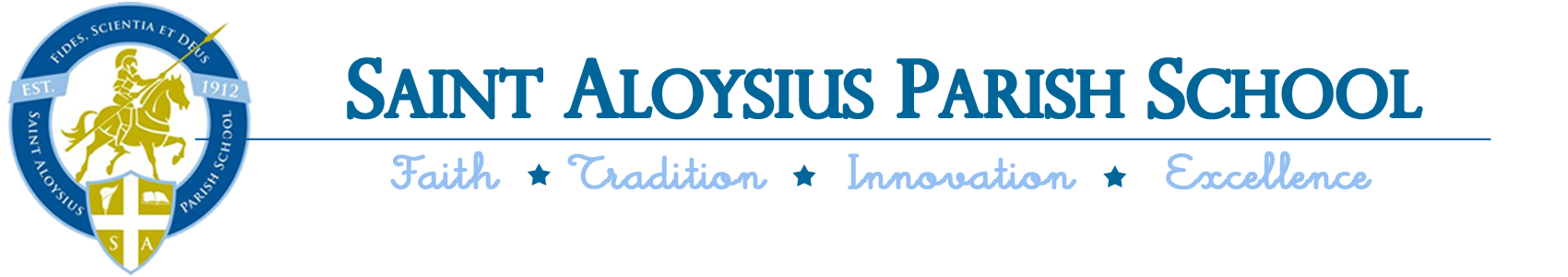 PreK-4  Supply List 2019-2020Mrs. Shych’s ClassA backpack, labeled with your nameA lunch or lunch money/ticketA family photo2 small individual photosA change of clothes in a labeled bagA blanket and small pillow in a labeled bagA roll of paper towelsA container of anti-bacterial wipesA pump bottle of hand sanitizer